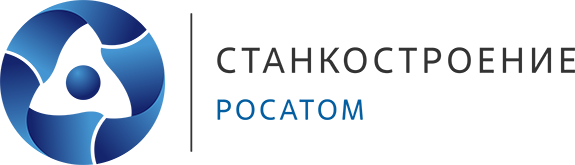 	Уважаемые партнеры!	АО «ИПН Станкостроение» является интегратором ГК «Росатом», созданным для реализации программы импортозамещения и создания новых продуктов мирового уровня в области станкостроения. Пройдите опрос, чтобы мы могли узнать потребности и разработать лучшие решения для качественного достижения Ваших целей и задач!Контакты для направления заполненной анкеты: chindin@ipnstankostroenie.ru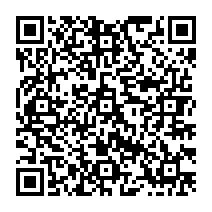 Спасибо за уделенное внимание!Наименование организацииНаименование организацииНаименование организацииНаименование организацииНаименование организацииНаименование организацииНаименование организацииНаименование организацииНаименование организацииНаименование организацииНаименование организацииНаименование организацииНаименование организацииНаименование организацииНаименование организацииНаименование организацииНаименование организацииНаименование организацииНаименование организацииНаименование организацииНаименование организацииНаименование организацииНаименование организацииНаименование организацииЭлектронный адресЭлектронный адресЭлектронный адресЭлектронный адресЭлектронный адресЭлектронный адресЭлектронный адресЭлектронный адресЭлектронный адресЭлектронный адресЭлектронный адресЭлектронный адресЭлектронный адресЭлектронный адресЭлектронный адресЭлектронный адресЭлектронный адресЭлектронный адресЭлектронный адресЭлектронный адресЭлектронный адресЭлектронный адресЭлектронный адресЭлектронный адресНомер телефонаНомер телефонаНомер телефонаНомер телефонаНомер телефонаНомер телефонаНомер телефонаНомер телефонаНомер телефонаНомер телефонаНомер телефонаНомер телефонаНомер телефонаНомер телефонаНомер телефонаНомер телефонаНомер телефонаНомер телефонаНомер телефонаНомер телефонаНомер телефонаНомер телефонаНомер телефонаНомер телефонаРегионРегионРегионРегионРегионРегионРегионРегионРегионРегионРегионРегионРегионРегионРегионРегионРегионРегионРегионРегионРегионРегионРегионРегионГородГородГородГородГородГородГородГородГородГородГородГородГородГородГородГородГородГородГородГородГородГородГородГородОтрасльОтрасльОтрасльОтрасльОтрасльОтрасльОтрасльОтрасльОтрасльОтрасльОтрасльОтрасльОтрасльОтрасльОтрасльОтрасльОтрасльОтрасльОтрасльОтрасльОтрасльОтрасльОтрасльОтрасльК какому сегменту относится предприятие?К какому сегменту относится предприятие?К какому сегменту относится предприятие?К какому сегменту относится предприятие?К какому сегменту относится предприятие?К какому сегменту относится предприятие?К какому сегменту относится предприятие?К какому сегменту относится предприятие?К какому сегменту относится предприятие?К какому сегменту относится предприятие?К какому сегменту относится предприятие?К какому сегменту относится предприятие?К какому сегменту относится предприятие?К какому сегменту относится предприятие?К какому сегменту относится предприятие?К какому сегменту относится предприятие?К какому сегменту относится предприятие?К какому сегменту относится предприятие?К какому сегменту относится предприятие?К какому сегменту относится предприятие?К какому сегменту относится предприятие?К какому сегменту относится предприятие?К какому сегменту относится предприятие?К какому сегменту относится предприятие?Микропредприятие(не более 15 чел., выручка не более 120млн.руб, доля сторонних организаций не более 25%)Микропредприятие(не более 15 чел., выручка не более 120млн.руб, доля сторонних организаций не более 25%)Микропредприятие(не более 15 чел., выручка не более 120млн.руб, доля сторонних организаций не более 25%)Микропредприятие(не более 15 чел., выручка не более 120млн.руб, доля сторонних организаций не более 25%)Микропредприятие(не более 15 чел., выручка не более 120млн.руб, доля сторонних организаций не более 25%)Крупный бизнес(более 251 чел., выручка более 2млрд.руб)Крупный бизнес(более 251 чел., выручка более 2млрд.руб)Крупный бизнес(более 251 чел., выручка более 2млрд.руб)Крупный бизнес(более 251 чел., выручка более 2млрд.руб)Крупный бизнес(более 251 чел., выручка более 2млрд.руб)Крупный бизнес(более 251 чел., выручка более 2млрд.руб)Малое предприятие(не более 100чел., выручка не более 800млн.руб, доля сторонних организаций не более 25%)Малое предприятие(не более 100чел., выручка не более 800млн.руб, доля сторонних организаций не более 25%)Малое предприятие(не более 100чел., выручка не более 800млн.руб, доля сторонних организаций не более 25%)Малое предприятие(не более 100чел., выручка не более 800млн.руб, доля сторонних организаций не более 25%)Малое предприятие(не более 100чел., выручка не более 800млн.руб, доля сторонних организаций не более 25%)ГоскорпорацииГоскорпорацииГоскорпорацииГоскорпорацииГоскорпорацииГоскорпорацииСреднее предприятие(от 101 до 250 чел., выручка до 2млрд.руб, доля сторонних организаций не более 25%)Среднее предприятие(от 101 до 250 чел., выручка до 2млрд.руб, доля сторонних организаций не более 25%)Среднее предприятие(от 101 до 250 чел., выручка до 2млрд.руб, доля сторонних организаций не более 25%)Среднее предприятие(от 101 до 250 чел., выручка до 2млрд.руб, доля сторонних организаций не более 25%)Среднее предприятие(от 101 до 250 чел., выручка до 2млрд.руб, доля сторонних организаций не более 25%)Какие типы станков используются на предприятии? Проставьте значения от 1 до 5 (где 5-больше, 1-меньше)?Какие типы станков используются на предприятии? Проставьте значения от 1 до 5 (где 5-больше, 1-меньше)?Какие типы станков используются на предприятии? Проставьте значения от 1 до 5 (где 5-больше, 1-меньше)?Какие типы станков используются на предприятии? Проставьте значения от 1 до 5 (где 5-больше, 1-меньше)?Какие типы станков используются на предприятии? Проставьте значения от 1 до 5 (где 5-больше, 1-меньше)?Какие типы станков используются на предприятии? Проставьте значения от 1 до 5 (где 5-больше, 1-меньше)?Какие типы станков используются на предприятии? Проставьте значения от 1 до 5 (где 5-больше, 1-меньше)?Какие типы станков используются на предприятии? Проставьте значения от 1 до 5 (где 5-больше, 1-меньше)?Какие типы станков используются на предприятии? Проставьте значения от 1 до 5 (где 5-больше, 1-меньше)?Какие типы станков используются на предприятии? Проставьте значения от 1 до 5 (где 5-больше, 1-меньше)?Какие типы станков используются на предприятии? Проставьте значения от 1 до 5 (где 5-больше, 1-меньше)?Какие типы станков используются на предприятии? Проставьте значения от 1 до 5 (где 5-больше, 1-меньше)?Какие типы станков используются на предприятии? Проставьте значения от 1 до 5 (где 5-больше, 1-меньше)?Какие типы станков используются на предприятии? Проставьте значения от 1 до 5 (где 5-больше, 1-меньше)?Какие типы станков используются на предприятии? Проставьте значения от 1 до 5 (где 5-больше, 1-меньше)?Какие типы станков используются на предприятии? Проставьте значения от 1 до 5 (где 5-больше, 1-меньше)?Какие типы станков используются на предприятии? Проставьте значения от 1 до 5 (где 5-больше, 1-меньше)?Какие типы станков используются на предприятии? Проставьте значения от 1 до 5 (где 5-больше, 1-меньше)?Какие типы станков используются на предприятии? Проставьте значения от 1 до 5 (где 5-больше, 1-меньше)?Какие типы станков используются на предприятии? Проставьте значения от 1 до 5 (где 5-больше, 1-меньше)?Какие типы станков используются на предприятии? Проставьте значения от 1 до 5 (где 5-больше, 1-меньше)?Какие типы станков используются на предприятии? Проставьте значения от 1 до 5 (где 5-больше, 1-меньше)?Какие типы станков используются на предприятии? Проставьте значения от 1 до 5 (где 5-больше, 1-меньше)?Какие типы станков используются на предприятии? Проставьте значения от 1 до 5 (где 5-больше, 1-меньше)?Токарные Токарные Токарные Токарные Токарные Токарные СтрогальныеСтрогальныеСтрогальныеСтрогальныеСтрогальныеСтрогальныеСверлильныеСверлильныеСверлильныеСверлильныеСверлильныеСверлильныеРазрезные Разрезные Разрезные Разрезные Разрезные Разрезные ШлифовальныеШлифовальныеШлифовальныеШлифовальныеШлифовальныеШлифовальныеПротяжныеПротяжныеПротяжныеПротяжныеПротяжныеПротяжныеПолировочные и доводочныеПолировочные и доводочныеПолировочные и доводочныеПолировочные и доводочныеПолировочные и доводочныеПолировочные и доводочныеРезьбообрабатывающиеРезьбообрабатывающиеРезьбообрабатывающиеРезьбообрабатывающиеРезьбообрабатывающиеРезьбообрабатывающиеЗубообрабатывающиеЗубообрабатывающиеЗубообрабатывающиеЗубообрабатывающиеЗубообрабатывающиеЗубообрабатывающиеАддитивныеАддитивныеАддитивныеАддитивныеАддитивныеАддитивныеФрезерныеФрезерныеФрезерныеФрезерныеФрезерныеФрезерныеВспомогательные и др.Вспомогательные и др.Вспомогательные и др.Вспомогательные и др.Вспомогательные и др.Вспомогательные и др.Оцените степень важности критериев при выборе оборудования и поставщика проставив значение от 1 до 10 (где 1-критерий не важен, 10 – очень важный критерий)Оцените степень важности критериев при выборе оборудования и поставщика проставив значение от 1 до 10 (где 1-критерий не важен, 10 – очень важный критерий)Оцените степень важности критериев при выборе оборудования и поставщика проставив значение от 1 до 10 (где 1-критерий не важен, 10 – очень важный критерий)Оцените степень важности критериев при выборе оборудования и поставщика проставив значение от 1 до 10 (где 1-критерий не важен, 10 – очень важный критерий)Оцените степень важности критериев при выборе оборудования и поставщика проставив значение от 1 до 10 (где 1-критерий не важен, 10 – очень важный критерий)Оцените степень важности критериев при выборе оборудования и поставщика проставив значение от 1 до 10 (где 1-критерий не важен, 10 – очень важный критерий)Оцените степень важности критериев при выборе оборудования и поставщика проставив значение от 1 до 10 (где 1-критерий не важен, 10 – очень важный критерий)Оцените степень важности критериев при выборе оборудования и поставщика проставив значение от 1 до 10 (где 1-критерий не важен, 10 – очень важный критерий)Оцените степень важности критериев при выборе оборудования и поставщика проставив значение от 1 до 10 (где 1-критерий не важен, 10 – очень важный критерий)Оцените степень важности критериев при выборе оборудования и поставщика проставив значение от 1 до 10 (где 1-критерий не важен, 10 – очень важный критерий)Оцените степень важности критериев при выборе оборудования и поставщика проставив значение от 1 до 10 (где 1-критерий не важен, 10 – очень важный критерий)Оцените степень важности критериев при выборе оборудования и поставщика проставив значение от 1 до 10 (где 1-критерий не важен, 10 – очень важный критерий)Оцените степень важности критериев при выборе оборудования и поставщика проставив значение от 1 до 10 (где 1-критерий не важен, 10 – очень важный критерий)Оцените степень важности критериев при выборе оборудования и поставщика проставив значение от 1 до 10 (где 1-критерий не важен, 10 – очень важный критерий)Оцените степень важности критериев при выборе оборудования и поставщика проставив значение от 1 до 10 (где 1-критерий не важен, 10 – очень важный критерий)Оцените степень важности критериев при выборе оборудования и поставщика проставив значение от 1 до 10 (где 1-критерий не важен, 10 – очень важный критерий)Оцените степень важности критериев при выборе оборудования и поставщика проставив значение от 1 до 10 (где 1-критерий не важен, 10 – очень важный критерий)Оцените степень важности критериев при выборе оборудования и поставщика проставив значение от 1 до 10 (где 1-критерий не важен, 10 – очень важный критерий)Оцените степень важности критериев при выборе оборудования и поставщика проставив значение от 1 до 10 (где 1-критерий не важен, 10 – очень важный критерий)Оцените степень важности критериев при выборе оборудования и поставщика проставив значение от 1 до 10 (где 1-критерий не важен, 10 – очень важный критерий)Оцените степень важности критериев при выборе оборудования и поставщика проставив значение от 1 до 10 (где 1-критерий не важен, 10 – очень важный критерий)Оцените степень важности критериев при выборе оборудования и поставщика проставив значение от 1 до 10 (где 1-критерий не важен, 10 – очень важный критерий)Оцените степень важности критериев при выборе оборудования и поставщика проставив значение от 1 до 10 (где 1-критерий не важен, 10 – очень важный критерий)Оцените степень важности критериев при выборе оборудования и поставщика проставив значение от 1 до 10 (где 1-критерий не важен, 10 – очень важный критерий)НадежностьНадежностьНадежностьНадежностьНадежностьНадежностьНадежностьНадежностьНадежностьНадежностьНадежностьНадежностьНадежностьНадежностьНадежностьНадежностьНадежностьНадежностьЭксплуатационные  характеристикиЭксплуатационные  характеристикиЭксплуатационные  характеристикиЭксплуатационные  характеристикиЭксплуатационные  характеристикиЭксплуатационные  характеристикиЭксплуатационные  характеристикиЭксплуатационные  характеристикиЭксплуатационные  характеристикиЭксплуатационные  характеристикиЭксплуатационные  характеристикиЭксплуатационные  характеристикиЭксплуатационные  характеристикиЭксплуатационные  характеристикиЭксплуатационные  характеристикиЭксплуатационные  характеристикиЭксплуатационные  характеристикиЭксплуатационные  характеристикиТочность обработкиТочность обработкиТочность обработкиТочность обработкиТочность обработкиТочность обработкиТочность обработкиТочность обработкиТочность обработкиТочность обработкиТочность обработкиТочность обработкиТочность обработкиТочность обработкиТочность обработкиТочность обработкиТочность обработкиТочность обработкиНаличие запасных частейНаличие запасных частейНаличие запасных частейНаличие запасных частейНаличие запасных частейНаличие запасных частейНаличие запасных частейНаличие запасных частейНаличие запасных частейНаличие запасных частейНаличие запасных частейНаличие запасных частейНаличие запасных частейНаличие запасных частейНаличие запасных частейНаличие запасных частейНаличие запасных частейНаличие запасных частейВозможность своевременного решения возникших проблемВозможность своевременного решения возникших проблемВозможность своевременного решения возникших проблемВозможность своевременного решения возникших проблемВозможность своевременного решения возникших проблемВозможность своевременного решения возникших проблемВозможность своевременного решения возникших проблемВозможность своевременного решения возникших проблемВозможность своевременного решения возникших проблемВозможность своевременного решения возникших проблемВозможность своевременного решения возникших проблемВозможность своевременного решения возникших проблемВозможность своевременного решения возникших проблемВозможность своевременного решения возникших проблемВозможность своевременного решения возникших проблемВозможность своевременного решения возникших проблемВозможность своевременного решения возникших проблемВозможность своевременного решения возникших проблемНаличие системы заводского обслуживания станков и технической поддержкиНаличие системы заводского обслуживания станков и технической поддержкиНаличие системы заводского обслуживания станков и технической поддержкиНаличие системы заводского обслуживания станков и технической поддержкиНаличие системы заводского обслуживания станков и технической поддержкиНаличие системы заводского обслуживания станков и технической поддержкиНаличие системы заводского обслуживания станков и технической поддержкиНаличие системы заводского обслуживания станков и технической поддержкиНаличие системы заводского обслуживания станков и технической поддержкиНаличие системы заводского обслуживания станков и технической поддержкиНаличие системы заводского обслуживания станков и технической поддержкиНаличие системы заводского обслуживания станков и технической поддержкиНаличие системы заводского обслуживания станков и технической поддержкиНаличие системы заводского обслуживания станков и технической поддержкиНаличие системы заводского обслуживания станков и технической поддержкиНаличие системы заводского обслуживания станков и технической поддержкиНаличие системы заводского обслуживания станков и технической поддержкиНаличие системы заводского обслуживания станков и технической поддержкиЛегкость работы на станке и удобство доступа к немуЛегкость работы на станке и удобство доступа к немуЛегкость работы на станке и удобство доступа к немуЛегкость работы на станке и удобство доступа к немуЛегкость работы на станке и удобство доступа к немуЛегкость работы на станке и удобство доступа к немуЛегкость работы на станке и удобство доступа к немуЛегкость работы на станке и удобство доступа к немуЛегкость работы на станке и удобство доступа к немуЛегкость работы на станке и удобство доступа к немуЛегкость работы на станке и удобство доступа к немуЛегкость работы на станке и удобство доступа к немуЛегкость работы на станке и удобство доступа к немуЛегкость работы на станке и удобство доступа к немуЛегкость работы на станке и удобство доступа к немуЛегкость работы на станке и удобство доступа к немуЛегкость работы на станке и удобство доступа к немуЛегкость работы на станке и удобство доступа к немуВозможности системы ЧПУВозможности системы ЧПУВозможности системы ЧПУВозможности системы ЧПУВозможности системы ЧПУВозможности системы ЧПУВозможности системы ЧПУВозможности системы ЧПУВозможности системы ЧПУВозможности системы ЧПУВозможности системы ЧПУВозможности системы ЧПУВозможности системы ЧПУВозможности системы ЧПУВозможности системы ЧПУВозможности системы ЧПУВозможности системы ЧПУВозможности системы ЧПУНаличие в данном регионе сервисной службы поставщика и системы технической поддержкиНаличие в данном регионе сервисной службы поставщика и системы технической поддержкиНаличие в данном регионе сервисной службы поставщика и системы технической поддержкиНаличие в данном регионе сервисной службы поставщика и системы технической поддержкиНаличие в данном регионе сервисной службы поставщика и системы технической поддержкиНаличие в данном регионе сервисной службы поставщика и системы технической поддержкиНаличие в данном регионе сервисной службы поставщика и системы технической поддержкиНаличие в данном регионе сервисной службы поставщика и системы технической поддержкиНаличие в данном регионе сервисной службы поставщика и системы технической поддержкиНаличие в данном регионе сервисной службы поставщика и системы технической поддержкиНаличие в данном регионе сервисной службы поставщика и системы технической поддержкиНаличие в данном регионе сервисной службы поставщика и системы технической поддержкиНаличие в данном регионе сервисной службы поставщика и системы технической поддержкиНаличие в данном регионе сервисной службы поставщика и системы технической поддержкиНаличие в данном регионе сервисной службы поставщика и системы технической поддержкиНаличие в данном регионе сервисной службы поставщика и системы технической поддержкиНаличие в данном регионе сервисной службы поставщика и системы технической поддержкиНаличие в данном регионе сервисной службы поставщика и системы технической поддержкиПростота эксплуатации станкаПростота эксплуатации станкаПростота эксплуатации станкаПростота эксплуатации станкаПростота эксплуатации станкаПростота эксплуатации станкаПростота эксплуатации станкаПростота эксплуатации станкаПростота эксплуатации станкаПростота эксплуатации станкаПростота эксплуатации станкаПростота эксплуатации станкаПростота эксплуатации станкаПростота эксплуатации станкаПростота эксплуатации станкаПростота эксплуатации станкаПростота эксплуатации станкаПростота эксплуатации станкаПолная документация, поставляемая вместе со станкамиПолная документация, поставляемая вместе со станкамиПолная документация, поставляемая вместе со станкамиПолная документация, поставляемая вместе со станкамиПолная документация, поставляемая вместе со станкамиПолная документация, поставляемая вместе со станкамиПолная документация, поставляемая вместе со станкамиПолная документация, поставляемая вместе со станкамиПолная документация, поставляемая вместе со станкамиПолная документация, поставляемая вместе со станкамиПолная документация, поставляемая вместе со станкамиПолная документация, поставляемая вместе со станкамиПолная документация, поставляемая вместе со станкамиПолная документация, поставляемая вместе со станкамиПолная документация, поставляемая вместе со станкамиПолная документация, поставляемая вместе со станкамиПолная документация, поставляемая вместе со станкамиПолная документация, поставляемая вместе со станкамиВремя цикла обработки и скорость проведения операцииВремя цикла обработки и скорость проведения операцииВремя цикла обработки и скорость проведения операцииВремя цикла обработки и скорость проведения операцииВремя цикла обработки и скорость проведения операцииВремя цикла обработки и скорость проведения операцииВремя цикла обработки и скорость проведения операцииВремя цикла обработки и скорость проведения операцииВремя цикла обработки и скорость проведения операцииВремя цикла обработки и скорость проведения операцииВремя цикла обработки и скорость проведения операцииВремя цикла обработки и скорость проведения операцииВремя цикла обработки и скорость проведения операцииВремя цикла обработки и скорость проведения операцииВремя цикла обработки и скорость проведения операцииВремя цикла обработки и скорость проведения операцииВремя цикла обработки и скорость проведения операцииВремя цикла обработки и скорость проведения операцииВозможность телефонной связи с поставщикомВозможность телефонной связи с поставщикомВозможность телефонной связи с поставщикомВозможность телефонной связи с поставщикомВозможность телефонной связи с поставщикомВозможность телефонной связи с поставщикомВозможность телефонной связи с поставщикомВозможность телефонной связи с поставщикомВозможность телефонной связи с поставщикомВозможность телефонной связи с поставщикомВозможность телефонной связи с поставщикомВозможность телефонной связи с поставщикомВозможность телефонной связи с поставщикомВозможность телефонной связи с поставщикомВозможность телефонной связи с поставщикомВозможность телефонной связи с поставщикомВозможность телефонной связи с поставщикомВозможность телефонной связи с поставщикомДлительная гарантия на поставляемый станокДлительная гарантия на поставляемый станокДлительная гарантия на поставляемый станокДлительная гарантия на поставляемый станокДлительная гарантия на поставляемый станокДлительная гарантия на поставляемый станокДлительная гарантия на поставляемый станокДлительная гарантия на поставляемый станокДлительная гарантия на поставляемый станокДлительная гарантия на поставляемый станокДлительная гарантия на поставляемый станокДлительная гарантия на поставляемый станокДлительная гарантия на поставляемый станокДлительная гарантия на поставляемый станокДлительная гарантия на поставляемый станокДлительная гарантия на поставляемый станокДлительная гарантия на поставляемый станокДлительная гарантия на поставляемый станокВозможность обучения операторов работе на станке у поставщикаВозможность обучения операторов работе на станке у поставщикаВозможность обучения операторов работе на станке у поставщикаВозможность обучения операторов работе на станке у поставщикаВозможность обучения операторов работе на станке у поставщикаВозможность обучения операторов работе на станке у поставщикаВозможность обучения операторов работе на станке у поставщикаВозможность обучения операторов работе на станке у поставщикаВозможность обучения операторов работе на станке у поставщикаВозможность обучения операторов работе на станке у поставщикаВозможность обучения операторов работе на станке у поставщикаВозможность обучения операторов работе на станке у поставщикаВозможность обучения операторов работе на станке у поставщикаВозможность обучения операторов работе на станке у поставщикаВозможность обучения операторов работе на станке у поставщикаВозможность обучения операторов работе на станке у поставщикаВозможность обучения операторов работе на станке у поставщикаВозможность обучения операторов работе на станке у поставщикаТермостабильность станкаТермостабильность станкаТермостабильность станкаТермостабильность станкаТермостабильность станкаТермостабильность станкаТермостабильность станкаТермостабильность станкаТермостабильность станкаТермостабильность станкаТермостабильность станкаТермостабильность станкаТермостабильность станкаТермостабильность станкаТермостабильность станкаТермостабильность станкаТермостабильность станкаТермостабильность станкаСтоимость запасных частейСтоимость запасных частейСтоимость запасных частейСтоимость запасных частейСтоимость запасных частейСтоимость запасных частейСтоимость запасных частейСтоимость запасных частейСтоимость запасных частейСтоимость запасных частейСтоимость запасных частейСтоимость запасных частейСтоимость запасных частейСтоимость запасных частейСтоимость запасных частейСтоимость запасных частейСтоимость запасных частейСтоимость запасных частейФинансовая устойчивость поставщикаФинансовая устойчивость поставщикаФинансовая устойчивость поставщикаФинансовая устойчивость поставщикаФинансовая устойчивость поставщикаФинансовая устойчивость поставщикаФинансовая устойчивость поставщикаФинансовая устойчивость поставщикаФинансовая устойчивость поставщикаФинансовая устойчивость поставщикаФинансовая устойчивость поставщикаФинансовая устойчивость поставщикаФинансовая устойчивость поставщикаФинансовая устойчивость поставщикаФинансовая устойчивость поставщикаФинансовая устойчивость поставщикаФинансовая устойчивость поставщикаФинансовая устойчивость поставщикаСтоимость станкаСтоимость станкаСтоимость станкаСтоимость станкаСтоимость станкаСтоимость станкаСтоимость станкаСтоимость станкаСтоимость станкаСтоимость станкаСтоимость станкаСтоимость станкаСтоимость станкаСтоимость станкаСтоимость станкаСтоимость станкаСтоимость станкаСтоимость станкаУстановка станка силами поставщикаУстановка станка силами поставщикаУстановка станка силами поставщикаУстановка станка силами поставщикаУстановка станка силами поставщикаУстановка станка силами поставщикаУстановка станка силами поставщикаУстановка станка силами поставщикаУстановка станка силами поставщикаУстановка станка силами поставщикаУстановка станка силами поставщикаУстановка станка силами поставщикаУстановка станка силами поставщикаУстановка станка силами поставщикаУстановка станка силами поставщикаУстановка станка силами поставщикаУстановка станка силами поставщикаУстановка станка силами поставщикаЛидерство поставщика в области технологииЛидерство поставщика в области технологииЛидерство поставщика в области технологииЛидерство поставщика в области технологииЛидерство поставщика в области технологииЛидерство поставщика в области технологииЛидерство поставщика в области технологииЛидерство поставщика в области технологииЛидерство поставщика в области технологииЛидерство поставщика в области технологииЛидерство поставщика в области технологииЛидерство поставщика в области технологииЛидерство поставщика в области технологииЛидерство поставщика в области технологииЛидерство поставщика в области технологииЛидерство поставщика в области технологииЛидерство поставщика в области технологииЛидерство поставщика в области технологииОпыт отношений с поставщикомОпыт отношений с поставщикомОпыт отношений с поставщикомОпыт отношений с поставщикомОпыт отношений с поставщикомОпыт отношений с поставщикомОпыт отношений с поставщикомОпыт отношений с поставщикомОпыт отношений с поставщикомОпыт отношений с поставщикомОпыт отношений с поставщикомОпыт отношений с поставщикомОпыт отношений с поставщикомОпыт отношений с поставщикомОпыт отношений с поставщикомОпыт отношений с поставщикомОпыт отношений с поставщикомОпыт отношений с поставщикомПомощь в установке и эксплуатации со стороны заводских инженеровПомощь в установке и эксплуатации со стороны заводских инженеровПомощь в установке и эксплуатации со стороны заводских инженеровПомощь в установке и эксплуатации со стороны заводских инженеровПомощь в установке и эксплуатации со стороны заводских инженеровПомощь в установке и эксплуатации со стороны заводских инженеровПомощь в установке и эксплуатации со стороны заводских инженеровПомощь в установке и эксплуатации со стороны заводских инженеровПомощь в установке и эксплуатации со стороны заводских инженеровПомощь в установке и эксплуатации со стороны заводских инженеровПомощь в установке и эксплуатации со стороны заводских инженеровПомощь в установке и эксплуатации со стороны заводских инженеровПомощь в установке и эксплуатации со стороны заводских инженеровПомощь в установке и эксплуатации со стороны заводских инженеровПомощь в установке и эксплуатации со стороны заводских инженеровПомощь в установке и эксплуатации со стороны заводских инженеровПомощь в установке и эксплуатации со стороны заводских инженеровПомощь в установке и эксплуатации со стороны заводских инженеровВозможность программирования станка в цехеВозможность программирования станка в цехеВозможность программирования станка в цехеВозможность программирования станка в цехеВозможность программирования станка в цехеВозможность программирования станка в цехеВозможность программирования станка в цехеВозможность программирования станка в цехеВозможность программирования станка в цехеВозможность программирования станка в цехеВозможность программирования станка в цехеВозможность программирования станка в цехеВозможность программирования станка в цехеВозможность программирования станка в цехеВозможность программирования станка в цехеВозможность программирования станка в цехеВозможность программирования станка в цехеВозможность программирования станка в цехеВысокая квалификация технических представителей поставщикаВысокая квалификация технических представителей поставщикаВысокая квалификация технических представителей поставщикаВысокая квалификация технических представителей поставщикаВысокая квалификация технических представителей поставщикаВысокая квалификация технических представителей поставщикаВысокая квалификация технических представителей поставщикаВысокая квалификация технических представителей поставщикаВысокая квалификация технических представителей поставщикаВысокая квалификация технических представителей поставщикаВысокая квалификация технических представителей поставщикаВысокая квалификация технических представителей поставщикаВысокая квалификация технических представителей поставщикаВысокая квалификация технических представителей поставщикаВысокая квалификация технических представителей поставщикаВысокая квалификация технических представителей поставщикаВысокая квалификация технических представителей поставщикаВысокая квалификация технических представителей поставщикаСроки поставки станкаСроки поставки станкаСроки поставки станкаСроки поставки станкаСроки поставки станкаСроки поставки станкаСроки поставки станкаСроки поставки станкаСроки поставки станкаСроки поставки станкаСроки поставки станкаСроки поставки станкаСроки поставки станкаСроки поставки станкаСроки поставки станкаСроки поставки станкаСроки поставки станкаСроки поставки станкаОбеспечение поставки «под ключ»Обеспечение поставки «под ключ»Обеспечение поставки «под ключ»Обеспечение поставки «под ключ»Обеспечение поставки «под ключ»Обеспечение поставки «под ключ»Обеспечение поставки «под ключ»Обеспечение поставки «под ключ»Обеспечение поставки «под ключ»Обеспечение поставки «под ключ»Обеспечение поставки «под ключ»Обеспечение поставки «под ключ»Обеспечение поставки «под ключ»Обеспечение поставки «под ключ»Обеспечение поставки «под ключ»Обеспечение поставки «под ключ»Обеспечение поставки «под ключ»Обеспечение поставки «под ключ»Наличие у станка системы дистанционной диагностикиНаличие у станка системы дистанционной диагностикиНаличие у станка системы дистанционной диагностикиНаличие у станка системы дистанционной диагностикиНаличие у станка системы дистанционной диагностикиНаличие у станка системы дистанционной диагностикиНаличие у станка системы дистанционной диагностикиНаличие у станка системы дистанционной диагностикиНаличие у станка системы дистанционной диагностикиНаличие у станка системы дистанционной диагностикиНаличие у станка системы дистанционной диагностикиНаличие у станка системы дистанционной диагностикиНаличие у станка системы дистанционной диагностикиНаличие у станка системы дистанционной диагностикиНаличие у станка системы дистанционной диагностикиНаличие у станка системы дистанционной диагностикиНаличие у станка системы дистанционной диагностикиНаличие у станка системы дистанционной диагностикиШирокое присутствие поставщика в миреШирокое присутствие поставщика в миреШирокое присутствие поставщика в миреШирокое присутствие поставщика в миреШирокое присутствие поставщика в миреШирокое присутствие поставщика в миреШирокое присутствие поставщика в миреШирокое присутствие поставщика в миреШирокое присутствие поставщика в миреШирокое присутствие поставщика в миреШирокое присутствие поставщика в миреШирокое присутствие поставщика в миреШирокое присутствие поставщика в миреШирокое присутствие поставщика в миреШирокое присутствие поставщика в миреШирокое присутствие поставщика в миреШирокое присутствие поставщика в миреШирокое присутствие поставщика в миреСкидки со стороны поставщика в процессе переговоров о закупкеСкидки со стороны поставщика в процессе переговоров о закупкеСкидки со стороны поставщика в процессе переговоров о закупкеСкидки со стороны поставщика в процессе переговоров о закупкеСкидки со стороны поставщика в процессе переговоров о закупкеСкидки со стороны поставщика в процессе переговоров о закупкеСкидки со стороны поставщика в процессе переговоров о закупкеСкидки со стороны поставщика в процессе переговоров о закупкеСкидки со стороны поставщика в процессе переговоров о закупкеСкидки со стороны поставщика в процессе переговоров о закупкеСкидки со стороны поставщика в процессе переговоров о закупкеСкидки со стороны поставщика в процессе переговоров о закупкеСкидки со стороны поставщика в процессе переговоров о закупкеСкидки со стороны поставщика в процессе переговоров о закупкеСкидки со стороны поставщика в процессе переговоров о закупкеСкидки со стороны поставщика в процессе переговоров о закупкеСкидки со стороны поставщика в процессе переговоров о закупкеСкидки со стороны поставщика в процессе переговоров о закупкеПоставщик восстанавливает старые станки своего производстваПоставщик восстанавливает старые станки своего производстваПоставщик восстанавливает старые станки своего производстваПоставщик восстанавливает старые станки своего производстваПоставщик восстанавливает старые станки своего производстваПоставщик восстанавливает старые станки своего производстваПоставщик восстанавливает старые станки своего производстваПоставщик восстанавливает старые станки своего производстваПоставщик восстанавливает старые станки своего производстваПоставщик восстанавливает старые станки своего производстваПоставщик восстанавливает старые станки своего производстваПоставщик восстанавливает старые станки своего производстваПоставщик восстанавливает старые станки своего производстваПоставщик восстанавливает старые станки своего производстваПоставщик восстанавливает старые станки своего производстваПоставщик восстанавливает старые станки своего производстваПоставщик восстанавливает старые станки своего производстваПоставщик восстанавливает старые станки своего производстваВнешний вид станкаВнешний вид станкаВнешний вид станкаВнешний вид станкаВнешний вид станкаВнешний вид станкаВнешний вид станкаВнешний вид станкаВнешний вид станкаВнешний вид станкаВнешний вид станкаВнешний вид станкаВнешний вид станкаВнешний вид станкаВнешний вид станкаВнешний вид станкаВнешний вид станкаВнешний вид станкаПоставщик обеспечивает финансированиеПоставщик обеспечивает финансированиеПоставщик обеспечивает финансированиеПоставщик обеспечивает финансированиеПоставщик обеспечивает финансированиеПоставщик обеспечивает финансированиеПоставщик обеспечивает финансированиеПоставщик обеспечивает финансированиеПоставщик обеспечивает финансированиеПоставщик обеспечивает финансированиеПоставщик обеспечивает финансированиеПоставщик обеспечивает финансированиеПоставщик обеспечивает финансированиеПоставщик обеспечивает финансированиеПоставщик обеспечивает финансированиеПоставщик обеспечивает финансированиеПоставщик обеспечивает финансированиеПоставщик обеспечивает финансированиеСтанки какой степени точности необходимы для предприятия напишите от 1 до 5 (где 5-потребность больше, 1-меньше)?Станки какой степени точности необходимы для предприятия напишите от 1 до 5 (где 5-потребность больше, 1-меньше)?Станки какой степени точности необходимы для предприятия напишите от 1 до 5 (где 5-потребность больше, 1-меньше)?Станки какой степени точности необходимы для предприятия напишите от 1 до 5 (где 5-потребность больше, 1-меньше)?Станки какой степени точности необходимы для предприятия напишите от 1 до 5 (где 5-потребность больше, 1-меньше)?Станки какой степени точности необходимы для предприятия напишите от 1 до 5 (где 5-потребность больше, 1-меньше)?Станки какой степени точности необходимы для предприятия напишите от 1 до 5 (где 5-потребность больше, 1-меньше)?Станки какой степени точности необходимы для предприятия напишите от 1 до 5 (где 5-потребность больше, 1-меньше)?Станки какой степени точности необходимы для предприятия напишите от 1 до 5 (где 5-потребность больше, 1-меньше)?Станки какой степени точности необходимы для предприятия напишите от 1 до 5 (где 5-потребность больше, 1-меньше)?Станки какой степени точности необходимы для предприятия напишите от 1 до 5 (где 5-потребность больше, 1-меньше)?Станки какой степени точности необходимы для предприятия напишите от 1 до 5 (где 5-потребность больше, 1-меньше)?Станки какой степени точности необходимы для предприятия напишите от 1 до 5 (где 5-потребность больше, 1-меньше)?Станки какой степени точности необходимы для предприятия напишите от 1 до 5 (где 5-потребность больше, 1-меньше)?Станки какой степени точности необходимы для предприятия напишите от 1 до 5 (где 5-потребность больше, 1-меньше)?Станки какой степени точности необходимы для предприятия напишите от 1 до 5 (где 5-потребность больше, 1-меньше)?Станки какой степени точности необходимы для предприятия напишите от 1 до 5 (где 5-потребность больше, 1-меньше)?Станки какой степени точности необходимы для предприятия напишите от 1 до 5 (где 5-потребность больше, 1-меньше)?Станки какой степени точности необходимы для предприятия напишите от 1 до 5 (где 5-потребность больше, 1-меньше)?Станки какой степени точности необходимы для предприятия напишите от 1 до 5 (где 5-потребность больше, 1-меньше)?Станки какой степени точности необходимы для предприятия напишите от 1 до 5 (где 5-потребность больше, 1-меньше)?Станки какой степени точности необходимы для предприятия напишите от 1 до 5 (где 5-потребность больше, 1-меньше)?Станки какой степени точности необходимы для предприятия напишите от 1 до 5 (где 5-потребность больше, 1-меньше)?Станки какой степени точности необходимы для предприятия напишите от 1 до 5 (где 5-потребность больше, 1-меньше)?НормальнойНормальнойНормальнойНормальнойНормальнойОсобо высокоточныеОсобо высокоточныеОсобо высокоточныеОсобо высокоточныеОсобо высокоточныеОсобо высокоточныеПовышеннойПовышеннойПовышеннойПовышеннойПовышеннойОсобо точныеОсобо точныеОсобо точныеОсобо точныеОсобо точныеОсобо точныеВысокой точностиВысокой точностиВысокой точностиВысокой точностиВысокой точностиНапишите несколько типов станков, которые Вы считаете наиболее перспективнымиНапишите несколько типов станков, которые Вы считаете наиболее перспективнымиНапишите несколько типов станков, которые Вы считаете наиболее перспективнымиНапишите несколько типов станков, которые Вы считаете наиболее перспективнымиНапишите несколько типов станков, которые Вы считаете наиболее перспективнымиНапишите несколько типов станков, которые Вы считаете наиболее перспективнымиНапишите несколько типов станков, которые Вы считаете наиболее перспективнымиНапишите несколько типов станков, которые Вы считаете наиболее перспективнымиНапишите несколько типов станков, которые Вы считаете наиболее перспективнымиНапишите несколько типов станков, которые Вы считаете наиболее перспективнымиНапишите несколько типов станков, которые Вы считаете наиболее перспективнымиНапишите несколько типов станков, которые Вы считаете наиболее перспективнымиНапишите несколько типов станков, которые Вы считаете наиболее перспективнымиНапишите несколько типов станков, которые Вы считаете наиболее перспективнымиНапишите несколько типов станков, которые Вы считаете наиболее перспективнымиНапишите несколько типов станков, которые Вы считаете наиболее перспективнымиНапишите несколько типов станков, которые Вы считаете наиболее перспективнымиНапишите несколько типов станков, которые Вы считаете наиболее перспективнымиНапишите несколько типов станков, которые Вы считаете наиболее перспективнымиНапишите несколько типов станков, которые Вы считаете наиболее перспективнымиНапишите несколько типов станков, которые Вы считаете наиболее перспективнымиНапишите несколько типов станков, которые Вы считаете наиболее перспективнымиНапишите несколько типов станков, которые Вы считаете наиболее перспективнымиНапишите несколько типов станков, которые Вы считаете наиболее перспективнымиСтанки каких производителей используются на производствеСтанки каких производителей используются на производствеСтанки каких производителей используются на производствеСтанки каких производителей используются на производствеСтанки каких производителей используются на производствеСтанки каких производителей используются на производствеСтанки каких производителей используются на производствеСтанки каких производителей используются на производствеСтанки каких производителей используются на производствеСтанки каких производителей используются на производствеСтанки каких производителей используются на производствеСтанки каких производителей используются на производствеСтанки каких производителей используются на производствеСтанки каких производителей используются на производствеСтанки каких производителей используются на производствеСтанки каких производителей используются на производствеСтанки каких производителей используются на производствеСтанки каких производителей используются на производствеСтанки каких производителей используются на производствеСтанки каких производителей используются на производствеСтанки каких производителей используются на производствеСтанки каких производителей используются на производствеСтанки каких производителей используются на производствеСтанки каких производителей используются на производствеDMG MoriHERMLEHERMLEHERMLEHERMLEHERMLEHERMLEHERMLEHERMLEHERMLEHERMLEHERMLEHERMLEHERMLEHERMLEEMAGEMAGEMAGEMAGEMAGEMAGOKUMAMAZAKMAZAKMAZAKMAZAKMAZAKMAZAKMAZAKMAZAKMAZAKMAZAKMAZAKMAZAKMAZAKMAZAKFFGFFGFFGFFGFFGFFGDOOSANСАСТАСАСТАСАСТАСАСТАСАСТАСАСТАСАСТАСАСТАСАСТАСАСТАСАСТАСАСТАСАСТАСАСТАНапишите производителяНапишите производителяНапишите производителяНапишите производителяНапишите производителяНапишите производителяHYNDAIEMCOEMCOEMCOEMCOEMCOEMCOEMCOEMCOEMCOEMCOEMCOEMCOEMCOEMCOНапишите производителяНапишите производителяНапишите производителяНапишите производителяНапишите производителяНапишите производителяСТАНNILES-SIMMONSNILES-SIMMONSNILES-SIMMONSNILES-SIMMONSNILES-SIMMONSNILES-SIMMONSNILES-SIMMONSNILES-SIMMONSNILES-SIMMONSNILES-SIMMONSNILES-SIMMONSNILES-SIMMONSNILES-SIMMONSNILES-SIMMONSНапишите производителяНапишите производителяНапишите производителяНапишите производителяНапишите производителяНапишите производителяКакими каналами поиска оборудования Вы пользуетесь?Какими каналами поиска оборудования Вы пользуетесь?Какими каналами поиска оборудования Вы пользуетесь?Какими каналами поиска оборудования Вы пользуетесь?Какими каналами поиска оборудования Вы пользуетесь?Какими каналами поиска оборудования Вы пользуетесь?Какими каналами поиска оборудования Вы пользуетесь?Какими каналами поиска оборудования Вы пользуетесь?Какими каналами поиска оборудования Вы пользуетесь?Какими каналами поиска оборудования Вы пользуетесь?Какими каналами поиска оборудования Вы пользуетесь?Какими каналами поиска оборудования Вы пользуетесь?Какими каналами поиска оборудования Вы пользуетесь?Какими каналами поиска оборудования Вы пользуетесь?Какими каналами поиска оборудования Вы пользуетесь?Какими каналами поиска оборудования Вы пользуетесь?Какими каналами поиска оборудования Вы пользуетесь?Какими каналами поиска оборудования Вы пользуетесь?Какими каналами поиска оборудования Вы пользуетесь?Какими каналами поиска оборудования Вы пользуетесь?Какими каналами поиска оборудования Вы пользуетесь?Какими каналами поиска оборудования Вы пользуетесь?Какими каналами поиска оборудования Вы пользуетесь?Какими каналами поиска оборудования Вы пользуетесь?Через поисковики (напр. Яндекс или Google)Через поисковики (напр. Яндекс или Google)Через поисковики (напр. Яндекс или Google)Через поисковики (напр. Яндекс или Google)Через поисковики (напр. Яндекс или Google)Через поисковики (напр. Яндекс или Google)Через поисковики (напр. Яндекс или Google)Через поисковики (напр. Яндекс или Google)Справочники (напр.2ГИС)Справочники (напр.2ГИС)Справочники (напр.2ГИС)Справочники (напр.2ГИС)Справочники (напр.2ГИС)Справочники (напр.2ГИС)Запрашиваем у региональных органов исполнительной властиЗапрашиваем у региональных органов исполнительной властиЗапрашиваем у региональных органов исполнительной властиЗапрашиваем у региональных органов исполнительной властиЗапрашиваем у региональных органов исполнительной властиЗапрашиваем у региональных органов исполнительной властиЗапрашиваем у региональных органов исполнительной властиЗапрашиваем у региональных органов исполнительной властиРекомендации партнеровРекомендации партнеровРекомендации партнеровРекомендации партнеровРекомендации партнеровРекомендации партнеровЕсли поиск осуществляется через механизмы не указанные выше, напишите ихЕсли поиск осуществляется через механизмы не указанные выше, напишите ихЕсли поиск осуществляется через механизмы не указанные выше, напишите ихЕсли поиск осуществляется через механизмы не указанные выше, напишите ихЕсли поиск осуществляется через механизмы не указанные выше, напишите ихЕсли поиск осуществляется через механизмы не указанные выше, напишите ихЕсли поиск осуществляется через механизмы не указанные выше, напишите ихЕсли поиск осуществляется через механизмы не указанные выше, напишите ихЕсли поиск осуществляется через механизмы не указанные выше, напишите ихЕсли поиск осуществляется через механизмы не указанные выше, напишите ихЕсли поиск осуществляется через механизмы не указанные выше, напишите ихЕсли поиск осуществляется через механизмы не указанные выше, напишите ихЕсли поиск осуществляется через механизмы не указанные выше, напишите ихЕсли поиск осуществляется через механизмы не указанные выше, напишите ихЕсли поиск осуществляется через механизмы не указанные выше, напишите ихЕсли поиск осуществляется через механизмы не указанные выше, напишите ихЕсли поиск осуществляется через механизмы не указанные выше, напишите ихЕсли поиск осуществляется через механизмы не указанные выше, напишите ихЕсли поиск осуществляется через механизмы не указанные выше, напишите ихЕсли поиск осуществляется через механизмы не указанные выше, напишите ихЕсли поиск осуществляется через механизмы не указанные выше, напишите ихЕсли поиск осуществляется через механизмы не указанные выше, напишите ихЕсли поиск осуществляется через механизмы не указанные выше, напишите ихЕсли поиск осуществляется через механизмы не указанные выше, напишите ихПользуетесь ли Вы электронными площадками для собственных закупок? Какими?Пользуетесь ли Вы электронными площадками для собственных закупок? Какими?Пользуетесь ли Вы электронными площадками для собственных закупок? Какими?Пользуетесь ли Вы электронными площадками для собственных закупок? Какими?Пользуетесь ли Вы электронными площадками для собственных закупок? Какими?Пользуетесь ли Вы электронными площадками для собственных закупок? Какими?Пользуетесь ли Вы электронными площадками для собственных закупок? Какими?Пользуетесь ли Вы электронными площадками для собственных закупок? Какими?Пользуетесь ли Вы электронными площадками для собственных закупок? Какими?Пользуетесь ли Вы электронными площадками для собственных закупок? Какими?Пользуетесь ли Вы электронными площадками для собственных закупок? Какими?Пользуетесь ли Вы электронными площадками для собственных закупок? Какими?Пользуетесь ли Вы электронными площадками для собственных закупок? Какими?Пользуетесь ли Вы электронными площадками для собственных закупок? Какими?Пользуетесь ли Вы электронными площадками для собственных закупок? Какими?Пользуетесь ли Вы электронными площадками для собственных закупок? Какими?Пользуетесь ли Вы электронными площадками для собственных закупок? Какими?Пользуетесь ли Вы электронными площадками для собственных закупок? Какими?Пользуетесь ли Вы электронными площадками для собственных закупок? Какими?Пользуетесь ли Вы электронными площадками для собственных закупок? Какими?Пользуетесь ли Вы электронными площадками для собственных закупок? Какими?Пользуетесь ли Вы электронными площадками для собственных закупок? Какими?Пользуетесь ли Вы электронными площадками для собственных закупок? Какими?Пользуетесь ли Вы электронными площадками для собственных закупок? Какими?Отметьте действующие регламенты по закупочной деятельности:Отметьте действующие регламенты по закупочной деятельности:Отметьте действующие регламенты по закупочной деятельности:Отметьте действующие регламенты по закупочной деятельности:Отметьте действующие регламенты по закупочной деятельности:Отметьте действующие регламенты по закупочной деятельности:Отметьте действующие регламенты по закупочной деятельности:Отметьте действующие регламенты по закупочной деятельности:Отметьте действующие регламенты по закупочной деятельности:Отметьте действующие регламенты по закупочной деятельности:Отметьте действующие регламенты по закупочной деятельности:Отметьте действующие регламенты по закупочной деятельности:Отметьте действующие регламенты по закупочной деятельности:Отметьте действующие регламенты по закупочной деятельности:Отметьте действующие регламенты по закупочной деятельности:Отметьте действующие регламенты по закупочной деятельности:Отметьте действующие регламенты по закупочной деятельности:Отметьте действующие регламенты по закупочной деятельности:Отметьте действующие регламенты по закупочной деятельности:Отметьте действующие регламенты по закупочной деятельности:Отметьте действующие регламенты по закупочной деятельности:Отметьте действующие регламенты по закупочной деятельности:Отметьте действующие регламенты по закупочной деятельности:Отметьте действующие регламенты по закупочной деятельности:44-ФЗ44-ФЗ44-ФЗ44-ФЗ44-ФЗ44-ФЗ44-ФЗСобственный регламент по закупкамСобственный регламент по закупкамСобственный регламент по закупкамСобственный регламент по закупкамСобственный регламент по закупкамСобственный регламент по закупкамСобственный регламент по закупкамСобственный регламент по закупкамСобственный регламент по закупкамСобственный регламент по закупкамСобственный регламент по закупкамСобственный регламент по закупкамСобственный регламент по закупкамСобственный регламент по закупкам223-ФЗ223-ФЗ223-ФЗ223-ФЗ223-ФЗ223-ФЗ223-ФЗНет конкретного регламентаНет конкретного регламентаНет конкретного регламентаНет конкретного регламентаНет конкретного регламентаНет конкретного регламентаНет конкретного регламентаНет конкретного регламентаНет конкретного регламентаНет конкретного регламентаНет конкретного регламентаНет конкретного регламентаНет конкретного регламентаНет конкретного регламентаКак Вы считаете, процедура закупки позволяет приобретать оборудование, согласно приоритетным критериям, указанным в вопросе №6?Как Вы считаете, процедура закупки позволяет приобретать оборудование, согласно приоритетным критериям, указанным в вопросе №6?Как Вы считаете, процедура закупки позволяет приобретать оборудование, согласно приоритетным критериям, указанным в вопросе №6?Как Вы считаете, процедура закупки позволяет приобретать оборудование, согласно приоритетным критериям, указанным в вопросе №6?Как Вы считаете, процедура закупки позволяет приобретать оборудование, согласно приоритетным критериям, указанным в вопросе №6?Как Вы считаете, процедура закупки позволяет приобретать оборудование, согласно приоритетным критериям, указанным в вопросе №6?Как Вы считаете, процедура закупки позволяет приобретать оборудование, согласно приоритетным критериям, указанным в вопросе №6?Как Вы считаете, процедура закупки позволяет приобретать оборудование, согласно приоритетным критериям, указанным в вопросе №6?Как Вы считаете, процедура закупки позволяет приобретать оборудование, согласно приоритетным критериям, указанным в вопросе №6?Как Вы считаете, процедура закупки позволяет приобретать оборудование, согласно приоритетным критериям, указанным в вопросе №6?Как Вы считаете, процедура закупки позволяет приобретать оборудование, согласно приоритетным критериям, указанным в вопросе №6?Как Вы считаете, процедура закупки позволяет приобретать оборудование, согласно приоритетным критериям, указанным в вопросе №6?Как Вы считаете, процедура закупки позволяет приобретать оборудование, согласно приоритетным критериям, указанным в вопросе №6?Как Вы считаете, процедура закупки позволяет приобретать оборудование, согласно приоритетным критериям, указанным в вопросе №6?Как Вы считаете, процедура закупки позволяет приобретать оборудование, согласно приоритетным критериям, указанным в вопросе №6?Как Вы считаете, процедура закупки позволяет приобретать оборудование, согласно приоритетным критериям, указанным в вопросе №6?Как Вы считаете, процедура закупки позволяет приобретать оборудование, согласно приоритетным критериям, указанным в вопросе №6?Как Вы считаете, процедура закупки позволяет приобретать оборудование, согласно приоритетным критериям, указанным в вопросе №6?Как Вы считаете, процедура закупки позволяет приобретать оборудование, согласно приоритетным критериям, указанным в вопросе №6?Как Вы считаете, процедура закупки позволяет приобретать оборудование, согласно приоритетным критериям, указанным в вопросе №6?Как Вы считаете, процедура закупки позволяет приобретать оборудование, согласно приоритетным критериям, указанным в вопросе №6?Как Вы считаете, процедура закупки позволяет приобретать оборудование, согласно приоритетным критериям, указанным в вопросе №6?Как Вы считаете, процедура закупки позволяет приобретать оборудование, согласно приоритетным критериям, указанным в вопросе №6?Как Вы считаете, процедура закупки позволяет приобретать оборудование, согласно приоритетным критериям, указанным в вопросе №6?ДаДаДаДаНетНетНетНетНетНетНетНетНетНетНетНетНетС кем из поставщиков у вас сложились наиболее устойчивые взаимоотношения?С кем из поставщиков у вас сложились наиболее устойчивые взаимоотношения?С кем из поставщиков у вас сложились наиболее устойчивые взаимоотношения?С кем из поставщиков у вас сложились наиболее устойчивые взаимоотношения?С кем из поставщиков у вас сложились наиболее устойчивые взаимоотношения?С кем из поставщиков у вас сложились наиболее устойчивые взаимоотношения?С кем из поставщиков у вас сложились наиболее устойчивые взаимоотношения?С кем из поставщиков у вас сложились наиболее устойчивые взаимоотношения?С кем из поставщиков у вас сложились наиболее устойчивые взаимоотношения?С кем из поставщиков у вас сложились наиболее устойчивые взаимоотношения?С кем из поставщиков у вас сложились наиболее устойчивые взаимоотношения?С кем из поставщиков у вас сложились наиболее устойчивые взаимоотношения?С кем из поставщиков у вас сложились наиболее устойчивые взаимоотношения?С кем из поставщиков у вас сложились наиболее устойчивые взаимоотношения?С кем из поставщиков у вас сложились наиболее устойчивые взаимоотношения?С кем из поставщиков у вас сложились наиболее устойчивые взаимоотношения?С кем из поставщиков у вас сложились наиболее устойчивые взаимоотношения?С кем из поставщиков у вас сложились наиболее устойчивые взаимоотношения?С кем из поставщиков у вас сложились наиболее устойчивые взаимоотношения?С кем из поставщиков у вас сложились наиболее устойчивые взаимоотношения?С кем из поставщиков у вас сложились наиболее устойчивые взаимоотношения?С кем из поставщиков у вас сложились наиболее устойчивые взаимоотношения?С кем из поставщиков у вас сложились наиболее устойчивые взаимоотношения?С кем из поставщиков у вас сложились наиболее устойчивые взаимоотношения?Почему вас устраивает работа с ними? (какие сильные стороны вы можете отметить)Почему вас устраивает работа с ними? (какие сильные стороны вы можете отметить)Почему вас устраивает работа с ними? (какие сильные стороны вы можете отметить)Почему вас устраивает работа с ними? (какие сильные стороны вы можете отметить)Почему вас устраивает работа с ними? (какие сильные стороны вы можете отметить)Почему вас устраивает работа с ними? (какие сильные стороны вы можете отметить)Почему вас устраивает работа с ними? (какие сильные стороны вы можете отметить)Почему вас устраивает работа с ними? (какие сильные стороны вы можете отметить)Почему вас устраивает работа с ними? (какие сильные стороны вы можете отметить)Почему вас устраивает работа с ними? (какие сильные стороны вы можете отметить)Почему вас устраивает работа с ними? (какие сильные стороны вы можете отметить)Почему вас устраивает работа с ними? (какие сильные стороны вы можете отметить)Почему вас устраивает работа с ними? (какие сильные стороны вы можете отметить)Почему вас устраивает работа с ними? (какие сильные стороны вы можете отметить)Почему вас устраивает работа с ними? (какие сильные стороны вы можете отметить)Почему вас устраивает работа с ними? (какие сильные стороны вы можете отметить)Почему вас устраивает работа с ними? (какие сильные стороны вы можете отметить)Почему вас устраивает работа с ними? (какие сильные стороны вы можете отметить)Почему вас устраивает работа с ними? (какие сильные стороны вы можете отметить)Почему вас устраивает работа с ними? (какие сильные стороны вы можете отметить)Почему вас устраивает работа с ними? (какие сильные стороны вы можете отметить)Почему вас устраивает работа с ними? (какие сильные стороны вы можете отметить)Почему вас устраивает работа с ними? (какие сильные стороны вы можете отметить)Почему вас устраивает работа с ними? (какие сильные стороны вы можете отметить)Существует ли у Вас годовой план закупок?Существует ли у Вас годовой план закупок?Существует ли у Вас годовой план закупок?Существует ли у Вас годовой план закупок?Существует ли у Вас годовой план закупок?Существует ли у Вас годовой план закупок?Существует ли у Вас годовой план закупок?Существует ли у Вас годовой план закупок?Существует ли у Вас годовой план закупок?Существует ли у Вас годовой план закупок?Существует ли у Вас годовой план закупок?Существует ли у Вас годовой план закупок?Существует ли у Вас годовой план закупок?Существует ли у Вас годовой план закупок?Существует ли у Вас годовой план закупок?Существует ли у Вас годовой план закупок?Существует ли у Вас годовой план закупок?Существует ли у Вас годовой план закупок?Существует ли у Вас годовой план закупок?Существует ли у Вас годовой план закупок?Существует ли у Вас годовой план закупок?Существует ли у Вас годовой план закупок?Существует ли у Вас годовой план закупок?Существует ли у Вас годовой план закупок?ДаДаДаДаНетНетНетНетНетНетНетНетНетНетНетНетНетСуществует ли на данный момент потребность в новых станках, комплектующих или сервисном обслуживании?Существует ли на данный момент потребность в новых станках, комплектующих или сервисном обслуживании?Существует ли на данный момент потребность в новых станках, комплектующих или сервисном обслуживании?Существует ли на данный момент потребность в новых станках, комплектующих или сервисном обслуживании?Существует ли на данный момент потребность в новых станках, комплектующих или сервисном обслуживании?Существует ли на данный момент потребность в новых станках, комплектующих или сервисном обслуживании?Существует ли на данный момент потребность в новых станках, комплектующих или сервисном обслуживании?Существует ли на данный момент потребность в новых станках, комплектующих или сервисном обслуживании?Существует ли на данный момент потребность в новых станках, комплектующих или сервисном обслуживании?Существует ли на данный момент потребность в новых станках, комплектующих или сервисном обслуживании?Существует ли на данный момент потребность в новых станках, комплектующих или сервисном обслуживании?Существует ли на данный момент потребность в новых станках, комплектующих или сервисном обслуживании?Существует ли на данный момент потребность в новых станках, комплектующих или сервисном обслуживании?Существует ли на данный момент потребность в новых станках, комплектующих или сервисном обслуживании?Существует ли на данный момент потребность в новых станках, комплектующих или сервисном обслуживании?Существует ли на данный момент потребность в новых станках, комплектующих или сервисном обслуживании?Существует ли на данный момент потребность в новых станках, комплектующих или сервисном обслуживании?Существует ли на данный момент потребность в новых станках, комплектующих или сервисном обслуживании?Существует ли на данный момент потребность в новых станках, комплектующих или сервисном обслуживании?Существует ли на данный момент потребность в новых станках, комплектующих или сервисном обслуживании?Существует ли на данный момент потребность в новых станках, комплектующих или сервисном обслуживании?Существует ли на данный момент потребность в новых станках, комплектующих или сервисном обслуживании?Существует ли на данный момент потребность в новых станках, комплектующих или сервисном обслуживании?Существует ли на данный момент потребность в новых станках, комплектующих или сервисном обслуживании?ДаДаДаДаДаНетНетНетНетНетНетНетНетНетНетНетНетНетКак часто происходит закупка оборудования, комплектующих?Как часто происходит закупка оборудования, комплектующих?Как часто происходит закупка оборудования, комплектующих?Как часто происходит закупка оборудования, комплектующих?Как часто происходит закупка оборудования, комплектующих?Как часто происходит закупка оборудования, комплектующих?Как часто происходит закупка оборудования, комплектующих?Как часто происходит закупка оборудования, комплектующих?Как часто происходит закупка оборудования, комплектующих?Как часто происходит закупка оборудования, комплектующих?Как часто происходит закупка оборудования, комплектующих?Как часто происходит закупка оборудования, комплектующих?Как часто происходит закупка оборудования, комплектующих?Как часто происходит закупка оборудования, комплектующих?Как часто происходит закупка оборудования, комплектующих?Как часто происходит закупка оборудования, комплектующих?Как часто происходит закупка оборудования, комплектующих?Как часто происходит закупка оборудования, комплектующих?Как часто происходит закупка оборудования, комплектующих?Как часто происходит закупка оборудования, комплектующих?Как часто происходит закупка оборудования, комплектующих?Как часто происходит закупка оборудования, комплектующих?Как часто происходит закупка оборудования, комплектующих?Как часто происходит закупка оборудования, комплектующих?ЕжеквартальноЕжеквартальноЕжеквартальноЕжеквартальноНесколько раз в годНесколько раз в годНесколько раз в годНесколько раз в годНесколько раз в годНесколько раз в годНесколько раз в годНесколько раз в годНесколько раз в годНесколько раз в годНесколько раз в годНесколько раз в годНесколько раз в годНесколько раз в годРаз в пол годаРаз в пол годаРаз в пол годаРаз в пол годаОдин раз в годОдин раз в годОдин раз в годОдин раз в годОдин раз в годОдин раз в годОдин раз в годОдин раз в годОдин раз в годОдин раз в годОдин раз в годОдин раз в годОдин раз в годОдин раз в годКак проходит обслуживание станков? Как проходит обслуживание станков? Как проходит обслуживание станков? Как проходит обслуживание станков? Как проходит обслуживание станков? Как проходит обслуживание станков? Как проходит обслуживание станков? Как проходит обслуживание станков? Как проходит обслуживание станков? Как проходит обслуживание станков? Как проходит обслуживание станков? Как проходит обслуживание станков? Как проходит обслуживание станков? Как проходит обслуживание станков? Как проходит обслуживание станков? Как проходит обслуживание станков? Как проходит обслуживание станков? Как проходит обслуживание станков? Как проходит обслуживание станков? Как проходит обслуживание станков? Как проходит обслуживание станков? Как проходит обслуживание станков? Как проходит обслуживание станков? Как проходит обслуживание станков? СамостоятельноСамостоятельноСамостоятельноЧерез сервисную компаниюЧерез сервисную компаниюЧерез сервисную компаниюЧерез сервисную компаниюЧерез сервисную компаниюЧерез сервисную компаниюЧерез сервисную компаниюЧерез сервисную компаниюЧерез сервисную компаниюЧерез сервисную компаниюЧерез сервисную компаниюЧерез сервисную компаниюЧерез сервисную компаниюЧерез сервисную компаниюПланируется ли в ближайшее время замена устаревшего оборудования?Планируется ли в ближайшее время замена устаревшего оборудования?Планируется ли в ближайшее время замена устаревшего оборудования?Планируется ли в ближайшее время замена устаревшего оборудования?Планируется ли в ближайшее время замена устаревшего оборудования?Планируется ли в ближайшее время замена устаревшего оборудования?Планируется ли в ближайшее время замена устаревшего оборудования?Планируется ли в ближайшее время замена устаревшего оборудования?Планируется ли в ближайшее время замена устаревшего оборудования?Планируется ли в ближайшее время замена устаревшего оборудования?Планируется ли в ближайшее время замена устаревшего оборудования?Планируется ли в ближайшее время замена устаревшего оборудования?Планируется ли в ближайшее время замена устаревшего оборудования?Планируется ли в ближайшее время замена устаревшего оборудования?Планируется ли в ближайшее время замена устаревшего оборудования?Планируется ли в ближайшее время замена устаревшего оборудования?Планируется ли в ближайшее время замена устаревшего оборудования?Планируется ли в ближайшее время замена устаревшего оборудования?Планируется ли в ближайшее время замена устаревшего оборудования?Планируется ли в ближайшее время замена устаревшего оборудования?Планируется ли в ближайшее время замена устаревшего оборудования?Планируется ли в ближайшее время замена устаревшего оборудования?Планируется ли в ближайшее время замена устаревшего оборудования?Планируется ли в ближайшее время замена устаревшего оборудования?ДаДаДаНетНетНетНетНетНетНетНетНетНетНетНетОтметьте какие финансовые инструменты чаще всего используются при приобретении станкоинструментального оборудованияОтметьте какие финансовые инструменты чаще всего используются при приобретении станкоинструментального оборудованияОтметьте какие финансовые инструменты чаще всего используются при приобретении станкоинструментального оборудованияОтметьте какие финансовые инструменты чаще всего используются при приобретении станкоинструментального оборудованияОтметьте какие финансовые инструменты чаще всего используются при приобретении станкоинструментального оборудованияОтметьте какие финансовые инструменты чаще всего используются при приобретении станкоинструментального оборудованияОтметьте какие финансовые инструменты чаще всего используются при приобретении станкоинструментального оборудованияОтметьте какие финансовые инструменты чаще всего используются при приобретении станкоинструментального оборудованияОтметьте какие финансовые инструменты чаще всего используются при приобретении станкоинструментального оборудованияОтметьте какие финансовые инструменты чаще всего используются при приобретении станкоинструментального оборудованияОтметьте какие финансовые инструменты чаще всего используются при приобретении станкоинструментального оборудованияОтметьте какие финансовые инструменты чаще всего используются при приобретении станкоинструментального оборудованияОтметьте какие финансовые инструменты чаще всего используются при приобретении станкоинструментального оборудованияОтметьте какие финансовые инструменты чаще всего используются при приобретении станкоинструментального оборудованияОтметьте какие финансовые инструменты чаще всего используются при приобретении станкоинструментального оборудованияОтметьте какие финансовые инструменты чаще всего используются при приобретении станкоинструментального оборудованияОтметьте какие финансовые инструменты чаще всего используются при приобретении станкоинструментального оборудованияОтметьте какие финансовые инструменты чаще всего используются при приобретении станкоинструментального оборудованияОтметьте какие финансовые инструменты чаще всего используются при приобретении станкоинструментального оборудованияОтметьте какие финансовые инструменты чаще всего используются при приобретении станкоинструментального оборудованияОтметьте какие финансовые инструменты чаще всего используются при приобретении станкоинструментального оборудованияОтметьте какие финансовые инструменты чаще всего используются при приобретении станкоинструментального оборудованияОтметьте какие финансовые инструменты чаще всего используются при приобретении станкоинструментального оборудованияОтметьте какие финансовые инструменты чаще всего используются при приобретении станкоинструментального оборудованияСобственные средства Собственные средства Собственные средства Субсидии не государственных фондовСубсидии не государственных фондовСубсидии не государственных фондовСубсидии не государственных фондовСубсидии не государственных фондовСубсидии не государственных фондовСубсидии не государственных фондовСубсидии не государственных фондовСубсидии не государственных фондовСубсидии не государственных фондовСубсидии не государственных фондовКредитКредитКредитЧастные инвестицииЧастные инвестицииЧастные инвестицииЧастные инвестицииЧастные инвестицииЧастные инвестицииЧастные инвестицииЧастные инвестицииЧастные инвестицииЧастные инвестицииЧастные инвестицииЛизингЛизингЛизингСубсидии государстваСубсидии государстваСубсидии государстваСубсидии государстваСубсидии государстваСубсидии государстваСубсидии государстваСубсидии государстваСубсидии государстваСубсидии государстваСубсидии государстваЧасто ли ваше оборудование выходит из строя, требует проведения технических работ?Часто ли ваше оборудование выходит из строя, требует проведения технических работ?Часто ли ваше оборудование выходит из строя, требует проведения технических работ?Часто ли ваше оборудование выходит из строя, требует проведения технических работ?Часто ли ваше оборудование выходит из строя, требует проведения технических работ?Часто ли ваше оборудование выходит из строя, требует проведения технических работ?Часто ли ваше оборудование выходит из строя, требует проведения технических работ?Часто ли ваше оборудование выходит из строя, требует проведения технических работ?Часто ли ваше оборудование выходит из строя, требует проведения технических работ?Часто ли ваше оборудование выходит из строя, требует проведения технических работ?Часто ли ваше оборудование выходит из строя, требует проведения технических работ?Часто ли ваше оборудование выходит из строя, требует проведения технических работ?Часто ли ваше оборудование выходит из строя, требует проведения технических работ?Часто ли ваше оборудование выходит из строя, требует проведения технических работ?Часто ли ваше оборудование выходит из строя, требует проведения технических работ?Часто ли ваше оборудование выходит из строя, требует проведения технических работ?Часто ли ваше оборудование выходит из строя, требует проведения технических работ?Часто ли ваше оборудование выходит из строя, требует проведения технических работ?Часто ли ваше оборудование выходит из строя, требует проведения технических работ?Часто ли ваше оборудование выходит из строя, требует проведения технических работ?Часто ли ваше оборудование выходит из строя, требует проведения технических работ?Часто ли ваше оборудование выходит из строя, требует проведения технических работ?Часто ли ваше оборудование выходит из строя, требует проведения технических работ?Часто ли ваше оборудование выходит из строя, требует проведения технических работ?Интересно ли вам сотрудничество с другими поставщиками по вопросам технического перевооружения?Интересно ли вам сотрудничество с другими поставщиками по вопросам технического перевооружения?Интересно ли вам сотрудничество с другими поставщиками по вопросам технического перевооружения?Интересно ли вам сотрудничество с другими поставщиками по вопросам технического перевооружения?Интересно ли вам сотрудничество с другими поставщиками по вопросам технического перевооружения?Интересно ли вам сотрудничество с другими поставщиками по вопросам технического перевооружения?Интересно ли вам сотрудничество с другими поставщиками по вопросам технического перевооружения?Интересно ли вам сотрудничество с другими поставщиками по вопросам технического перевооружения?Интересно ли вам сотрудничество с другими поставщиками по вопросам технического перевооружения?Интересно ли вам сотрудничество с другими поставщиками по вопросам технического перевооружения?Интересно ли вам сотрудничество с другими поставщиками по вопросам технического перевооружения?Интересно ли вам сотрудничество с другими поставщиками по вопросам технического перевооружения?Интересно ли вам сотрудничество с другими поставщиками по вопросам технического перевооружения?Интересно ли вам сотрудничество с другими поставщиками по вопросам технического перевооружения?Интересно ли вам сотрудничество с другими поставщиками по вопросам технического перевооружения?Интересно ли вам сотрудничество с другими поставщиками по вопросам технического перевооружения?Интересно ли вам сотрудничество с другими поставщиками по вопросам технического перевооружения?Интересно ли вам сотрудничество с другими поставщиками по вопросам технического перевооружения?Интересно ли вам сотрудничество с другими поставщиками по вопросам технического перевооружения?Интересно ли вам сотрудничество с другими поставщиками по вопросам технического перевооружения?Интересно ли вам сотрудничество с другими поставщиками по вопросам технического перевооружения?Интересно ли вам сотрудничество с другими поставщиками по вопросам технического перевооружения?Интересно ли вам сотрудничество с другими поставщиками по вопросам технического перевооружения?Интересно ли вам сотрудничество с другими поставщиками по вопросам технического перевооружения?Есть ли у вас проекты в области станкостроения, которые мы могли бы совместно реализовать?Есть ли у вас проекты в области станкостроения, которые мы могли бы совместно реализовать?Есть ли у вас проекты в области станкостроения, которые мы могли бы совместно реализовать?Есть ли у вас проекты в области станкостроения, которые мы могли бы совместно реализовать?Есть ли у вас проекты в области станкостроения, которые мы могли бы совместно реализовать?Есть ли у вас проекты в области станкостроения, которые мы могли бы совместно реализовать?Есть ли у вас проекты в области станкостроения, которые мы могли бы совместно реализовать?Есть ли у вас проекты в области станкостроения, которые мы могли бы совместно реализовать?Есть ли у вас проекты в области станкостроения, которые мы могли бы совместно реализовать?Есть ли у вас проекты в области станкостроения, которые мы могли бы совместно реализовать?Есть ли у вас проекты в области станкостроения, которые мы могли бы совместно реализовать?Есть ли у вас проекты в области станкостроения, которые мы могли бы совместно реализовать?Есть ли у вас проекты в области станкостроения, которые мы могли бы совместно реализовать?Есть ли у вас проекты в области станкостроения, которые мы могли бы совместно реализовать?Есть ли у вас проекты в области станкостроения, которые мы могли бы совместно реализовать?Есть ли у вас проекты в области станкостроения, которые мы могли бы совместно реализовать?Есть ли у вас проекты в области станкостроения, которые мы могли бы совместно реализовать?Есть ли у вас проекты в области станкостроения, которые мы могли бы совместно реализовать?Есть ли у вас проекты в области станкостроения, которые мы могли бы совместно реализовать?Есть ли у вас проекты в области станкостроения, которые мы могли бы совместно реализовать?Есть ли у вас проекты в области станкостроения, которые мы могли бы совместно реализовать?Есть ли у вас проекты в области станкостроения, которые мы могли бы совместно реализовать?Есть ли у вас проекты в области станкостроения, которые мы могли бы совместно реализовать?Есть ли у вас проекты в области станкостроения, которые мы могли бы совместно реализовать?Как по вашему, какие факторы сдерживают развитие станкостроения в России на сегодняшний день?Как по вашему, какие факторы сдерживают развитие станкостроения в России на сегодняшний день?Как по вашему, какие факторы сдерживают развитие станкостроения в России на сегодняшний день?Как по вашему, какие факторы сдерживают развитие станкостроения в России на сегодняшний день?Как по вашему, какие факторы сдерживают развитие станкостроения в России на сегодняшний день?Как по вашему, какие факторы сдерживают развитие станкостроения в России на сегодняшний день?Как по вашему, какие факторы сдерживают развитие станкостроения в России на сегодняшний день?Как по вашему, какие факторы сдерживают развитие станкостроения в России на сегодняшний день?Как по вашему, какие факторы сдерживают развитие станкостроения в России на сегодняшний день?Как по вашему, какие факторы сдерживают развитие станкостроения в России на сегодняшний день?Как по вашему, какие факторы сдерживают развитие станкостроения в России на сегодняшний день?Как по вашему, какие факторы сдерживают развитие станкостроения в России на сегодняшний день?Как по вашему, какие факторы сдерживают развитие станкостроения в России на сегодняшний день?Как по вашему, какие факторы сдерживают развитие станкостроения в России на сегодняшний день?Как по вашему, какие факторы сдерживают развитие станкостроения в России на сегодняшний день?Как по вашему, какие факторы сдерживают развитие станкостроения в России на сегодняшний день?Как по вашему, какие факторы сдерживают развитие станкостроения в России на сегодняшний день?Как по вашему, какие факторы сдерживают развитие станкостроения в России на сегодняшний день?Как по вашему, какие факторы сдерживают развитие станкостроения в России на сегодняшний день?Как по вашему, какие факторы сдерживают развитие станкостроения в России на сегодняшний день?Как по вашему, какие факторы сдерживают развитие станкостроения в России на сегодняшний день?Как по вашему, какие факторы сдерживают развитие станкостроения в России на сегодняшний день?Как по вашему, какие факторы сдерживают развитие станкостроения в России на сегодняшний день?Как по вашему, какие факторы сдерживают развитие станкостроения в России на сегодняшний день?Что необходимо сделать для преодоления этих факторов?Что необходимо сделать для преодоления этих факторов?Что необходимо сделать для преодоления этих факторов?Что необходимо сделать для преодоления этих факторов?Что необходимо сделать для преодоления этих факторов?Что необходимо сделать для преодоления этих факторов?Что необходимо сделать для преодоления этих факторов?Что необходимо сделать для преодоления этих факторов?Что необходимо сделать для преодоления этих факторов?Что необходимо сделать для преодоления этих факторов?Что необходимо сделать для преодоления этих факторов?Что необходимо сделать для преодоления этих факторов?Что необходимо сделать для преодоления этих факторов?Что необходимо сделать для преодоления этих факторов?Что необходимо сделать для преодоления этих факторов?Что необходимо сделать для преодоления этих факторов?Что необходимо сделать для преодоления этих факторов?Что необходимо сделать для преодоления этих факторов?Что необходимо сделать для преодоления этих факторов?Что необходимо сделать для преодоления этих факторов?Что необходимо сделать для преодоления этих факторов?Что необходимо сделать для преодоления этих факторов?Что необходимо сделать для преодоления этих факторов?Что необходимо сделать для преодоления этих факторов?Хотели бы вы поучаствовать в конференции посвященной теме «Станкостроение»?Хотели бы вы поучаствовать в конференции посвященной теме «Станкостроение»?Хотели бы вы поучаствовать в конференции посвященной теме «Станкостроение»?Хотели бы вы поучаствовать в конференции посвященной теме «Станкостроение»?Хотели бы вы поучаствовать в конференции посвященной теме «Станкостроение»?Хотели бы вы поучаствовать в конференции посвященной теме «Станкостроение»?Хотели бы вы поучаствовать в конференции посвященной теме «Станкостроение»?Хотели бы вы поучаствовать в конференции посвященной теме «Станкостроение»?Хотели бы вы поучаствовать в конференции посвященной теме «Станкостроение»?Хотели бы вы поучаствовать в конференции посвященной теме «Станкостроение»?Хотели бы вы поучаствовать в конференции посвященной теме «Станкостроение»?Хотели бы вы поучаствовать в конференции посвященной теме «Станкостроение»?Хотели бы вы поучаствовать в конференции посвященной теме «Станкостроение»?Хотели бы вы поучаствовать в конференции посвященной теме «Станкостроение»?Хотели бы вы поучаствовать в конференции посвященной теме «Станкостроение»?Хотели бы вы поучаствовать в конференции посвященной теме «Станкостроение»?Хотели бы вы поучаствовать в конференции посвященной теме «Станкостроение»?Хотели бы вы поучаствовать в конференции посвященной теме «Станкостроение»?Хотели бы вы поучаствовать в конференции посвященной теме «Станкостроение»?Хотели бы вы поучаствовать в конференции посвященной теме «Станкостроение»?Хотели бы вы поучаствовать в конференции посвященной теме «Станкостроение»?Хотели бы вы поучаствовать в конференции посвященной теме «Станкостроение»?Хотели бы вы поучаствовать в конференции посвященной теме «Станкостроение»?Хотели бы вы поучаствовать в конференции посвященной теме «Станкостроение»?ДаДаДаДаНетНетНетНетНетНетНетНетНетНетНетНапишите несколько тем, которые вы бы хотели обсудить в рамках конференции:Напишите несколько тем, которые вы бы хотели обсудить в рамках конференции:Напишите несколько тем, которые вы бы хотели обсудить в рамках конференции:Напишите несколько тем, которые вы бы хотели обсудить в рамках конференции:Напишите несколько тем, которые вы бы хотели обсудить в рамках конференции:Напишите несколько тем, которые вы бы хотели обсудить в рамках конференции:Напишите несколько тем, которые вы бы хотели обсудить в рамках конференции:Напишите несколько тем, которые вы бы хотели обсудить в рамках конференции:Напишите несколько тем, которые вы бы хотели обсудить в рамках конференции:Напишите несколько тем, которые вы бы хотели обсудить в рамках конференции:Напишите несколько тем, которые вы бы хотели обсудить в рамках конференции:Напишите несколько тем, которые вы бы хотели обсудить в рамках конференции:Напишите несколько тем, которые вы бы хотели обсудить в рамках конференции:Напишите несколько тем, которые вы бы хотели обсудить в рамках конференции:Напишите несколько тем, которые вы бы хотели обсудить в рамках конференции:Напишите несколько тем, которые вы бы хотели обсудить в рамках конференции:Напишите несколько тем, которые вы бы хотели обсудить в рамках конференции:Напишите несколько тем, которые вы бы хотели обсудить в рамках конференции:Напишите несколько тем, которые вы бы хотели обсудить в рамках конференции:Напишите несколько тем, которые вы бы хотели обсудить в рамках конференции:Напишите несколько тем, которые вы бы хотели обсудить в рамках конференции:Напишите несколько тем, которые вы бы хотели обсудить в рамках конференции:Напишите несколько тем, которые вы бы хотели обсудить в рамках конференции:Напишите несколько тем, которые вы бы хотели обсудить в рамках конференции:Готовы ли Вы выступить с докладом по предложенным темам?Готовы ли Вы выступить с докладом по предложенным темам?Готовы ли Вы выступить с докладом по предложенным темам?Готовы ли Вы выступить с докладом по предложенным темам?Готовы ли Вы выступить с докладом по предложенным темам?Готовы ли Вы выступить с докладом по предложенным темам?Готовы ли Вы выступить с докладом по предложенным темам?Готовы ли Вы выступить с докладом по предложенным темам?Готовы ли Вы выступить с докладом по предложенным темам?Готовы ли Вы выступить с докладом по предложенным темам?Готовы ли Вы выступить с докладом по предложенным темам?Готовы ли Вы выступить с докладом по предложенным темам?Готовы ли Вы выступить с докладом по предложенным темам?Готовы ли Вы выступить с докладом по предложенным темам?Готовы ли Вы выступить с докладом по предложенным темам?Готовы ли Вы выступить с докладом по предложенным темам?Готовы ли Вы выступить с докладом по предложенным темам?Готовы ли Вы выступить с докладом по предложенным темам?Готовы ли Вы выступить с докладом по предложенным темам?Готовы ли Вы выступить с докладом по предложенным темам?Готовы ли Вы выступить с докладом по предложенным темам?Готовы ли Вы выступить с докладом по предложенным темам?Готовы ли Вы выступить с докладом по предложенным темам?Готовы ли Вы выступить с докладом по предложенным темам?ДаДаДаДаНетНетНетНетНетНетНетНетНетНетНетУкажите данные для связи с Вами:Укажите данные для связи с Вами:Укажите данные для связи с Вами:Укажите данные для связи с Вами:Укажите данные для связи с Вами:Укажите данные для связи с Вами:Укажите данные для связи с Вами:Укажите данные для связи с Вами:Укажите данные для связи с Вами:Укажите данные для связи с Вами:Укажите данные для связи с Вами:Укажите данные для связи с Вами:Укажите данные для связи с Вами:Укажите данные для связи с Вами:Укажите данные для связи с Вами:Укажите данные для связи с Вами:Укажите данные для связи с Вами:Укажите данные для связи с Вами:Укажите данные для связи с Вами:Укажите данные для связи с Вами:Укажите данные для связи с Вами:Укажите данные для связи с Вами:Укажите данные для связи с Вами:Укажите данные для связи с Вами:ФИО:ФИО:ФИО:ФИО:ФИО:ФИО:ФИО:ФИО:ФИО:ФИО:ФИО:ФИО:ФИО:ФИО:ФИО:ФИО:ФИО:ФИО:ФИО:ФИО:ФИО:ФИО:ФИО:ФИО:Должность:Должность:Должность:Должность:Должность:Должность:Должность:Должность:Должность:Должность:Должность:Должность:Должность:Должность:Должность:Должность:Должность:Должность:Должность:Должность:Должность:Должность:Должность:Должность:Телефон:Телефон:Телефон:Телефон:Телефон:Телефон:Телефон:Телефон:Телефон:Телефон:Телефон:Телефон:Телефон:Телефон:Телефон:Телефон:Телефон:E-mail:E-mail:E-mail:E-mail:E-mail:E-mail:E-mail: